§1055.  Liquor samples at Class A restaurants and Class A restaurant/lounges1.  Liquor samples at restaurants.  A restaurant licensed by the bureau as a Class A restaurant or a Class A restaurant/lounge may offer complimentary samples of malt liquor, wine or spirits to a customer, subject to the following conditions:A.  A sample may not be given to a person under 21 years of age;  [PL 2015, c. 142, §3 (NEW).]B.  A person may not be provided more than 3 samples per day, and samples are subject to the following size limits:(1)  A sample of malt liquor may not exceed 3 ounces;(2)  A sample of wine may not exceed one ounce; and(3)  A sample of spirits may not exceed 1/2 of one ounce;  [PL 2015, c. 142, §3 (NEW).]C.  A person who is visibly intoxicated may not be served;  [PL 2015, c. 142, §3 (NEW).]D.  The sampling must be conducted during regular business hours of the Class A restaurant or Class A restaurant/lounge and must take place on the licensed premises only in areas of the Class A restaurant or Class A restaurant/lounge where liquor is normally served to customers;  [PL 2015, c. 142, §3 (NEW).]E.  Samples may be provided only by employees of the Class A restaurant or Class A restaurant/lounge;  [PL 2015, c. 142, §3 (NEW).]F.  Wine or malt liquor served as a sample must be purchased from a wholesale licensee; and  [PL 2015, c. 142, §3 (NEW).]G.  Spirits served as a sample must be purchased from a reselling agent.  [PL 2021, c. 658, §174 (AMD).][PL 2021, c. 658, §174 (AMD).]SECTION HISTORYPL 2015, c. 142, §3 (NEW). PL 2021, c. 658, §§173, 174 (AMD). The State of Maine claims a copyright in its codified statutes. If you intend to republish this material, we require that you include the following disclaimer in your publication:All copyrights and other rights to statutory text are reserved by the State of Maine. The text included in this publication reflects changes made through the First Regular and First Special Session of the 131st Maine Legislature and is current through November 1, 2023
                    . The text is subject to change without notice. It is a version that has not been officially certified by the Secretary of State. Refer to the Maine Revised Statutes Annotated and supplements for certified text.
                The Office of the Revisor of Statutes also requests that you send us one copy of any statutory publication you may produce. Our goal is not to restrict publishing activity, but to keep track of who is publishing what, to identify any needless duplication and to preserve the State's copyright rights.PLEASE NOTE: The Revisor's Office cannot perform research for or provide legal advice or interpretation of Maine law to the public. If you need legal assistance, please contact a qualified attorney.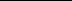 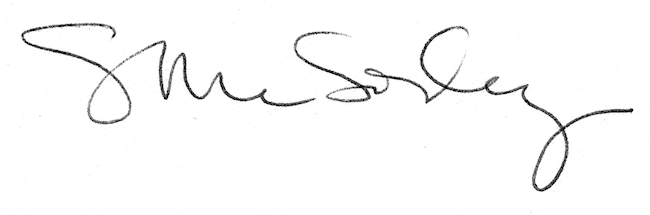 